"ЛЕТУЧАЯ КОМАНДА" ПЕРВЫХЛетучая команда местного отделения Движения Первых го Спасск - Дальний, 22 ноября, провела оценку номинанта Всероссийской Премии "Выбор Первых", учреждение дополнительного образования "Созвездие"."Созвездие" поразило ребят спектром предлагаемых занятий! За время посещения учреждение дополнительного образования летучая команда успела:Прослушать и понять несколько слов по радиосвязи азбукой Морзе;На кружке по выжиганию (после теоретического блока), под руководством специалистов, попробовали сделать собственными руками именные брелоки;Покатались на картинге;Побывали на занятии по бумагопластике и узнали, сколько всего красивого можно сделать из обычной бумаги;А в рамках кружка "Твоё Шитьë", попробовали себя в роли швей и сшили повязки для военных.Отдельно хотелось бы отметить, что и педагоги, и дети, занимающиеся в «Созвездии», активно принимают участие в конкурсах, выставках, соревнованиях разного уровня и почти везде занимают призовые места! Можем с полной уверенностью сказать, что "Созвездие" прошло проверку на «отлично»! Желаем педагогическому коллективу "Созвездия" талантливых воспитанников, побед и новых достижений.
_____________Справка: "Премия Первых" - это Всероссийская награда, которая поощряет лучшие проекты в области всестороннего развития детей и молодежи. Летучие команды очно знакомятся с проектами в своём населенном пункте и оценивают в соответствии с критериями.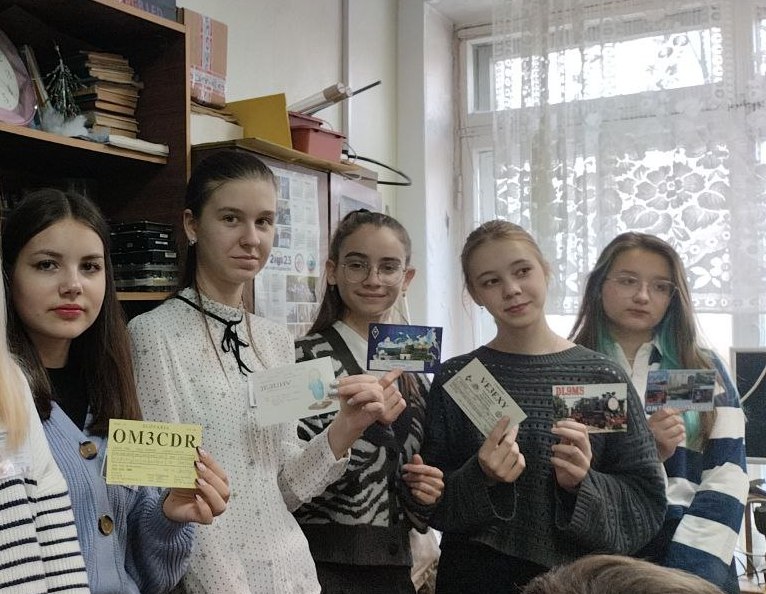 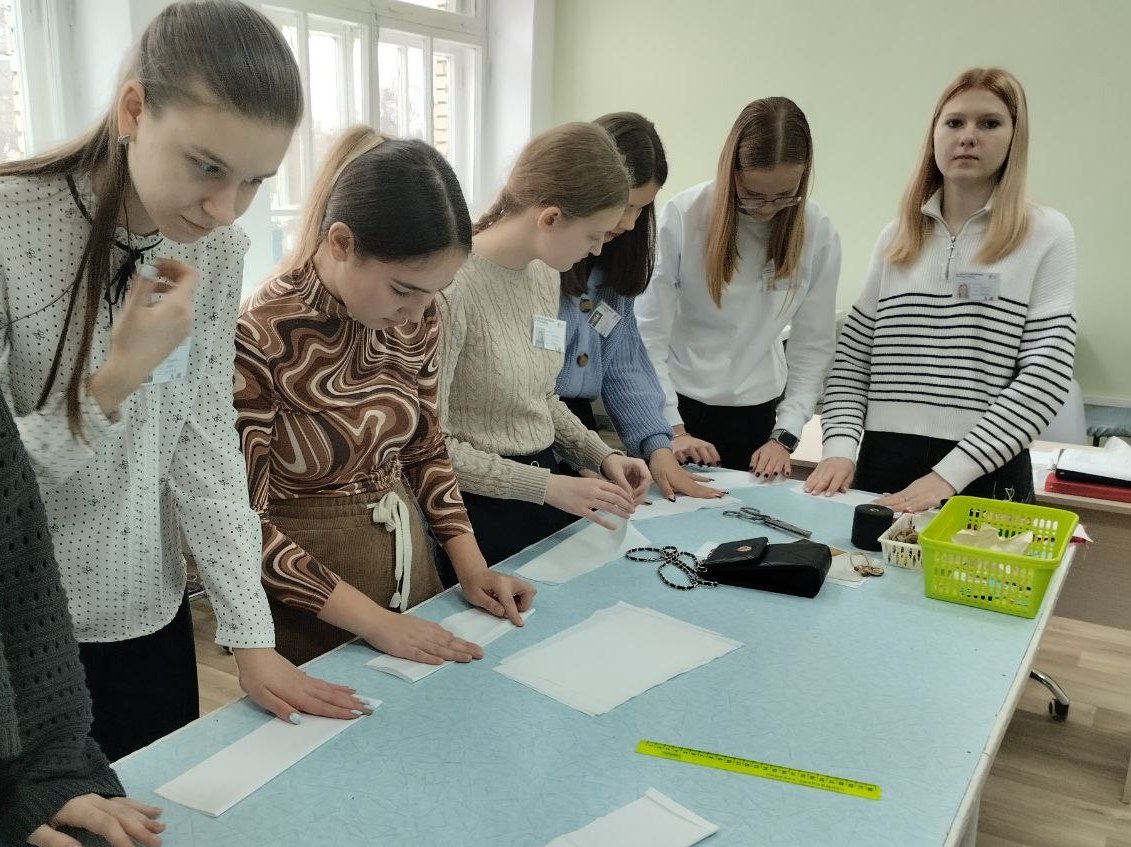 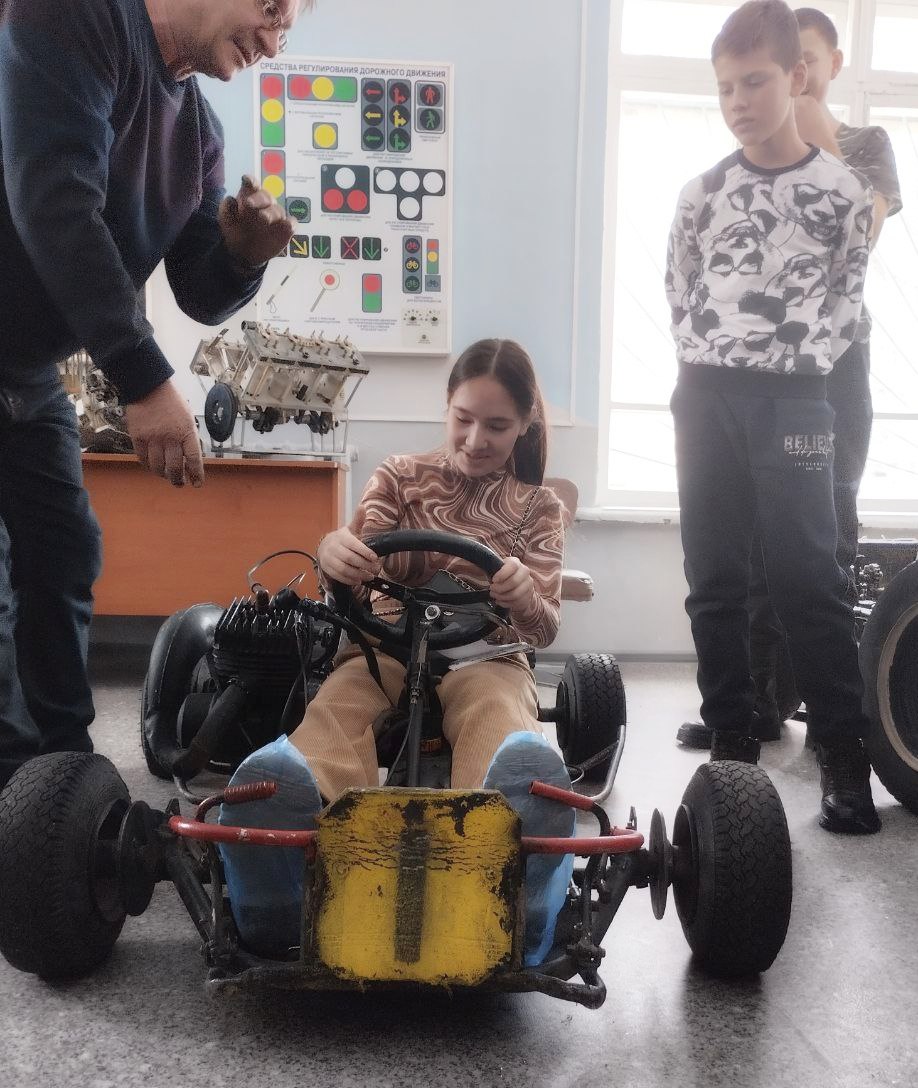 